Nom et prénom de(s) l’artiste(s) : ______________________________________________________________________________Adresse postale : _________________________________________________________________________________________________Numéro de téléphone : ___________________________________________________________________________________________Adresse courriel : _________________________________________________________________________________________________Exposition de La Malbaie ________ ou Baie-Saint-Paul _______  (Cochez)Titre provisoire de l’œuvre : ____________________________________________________________________________________Médium(s) utilisé(s) et support (toile, bois, etc.) : _____________________________________________________________________________________________________________________Dimensions approximatives de l’œuvre : max 24x36po (61x91cm) ou 36x36po (91x91cm) incluant le cadre :_____________________________________________________________________________________________________________Description de l’œuvre, de la démarche artistique et du lien avec le thème : _________________________________________________________________________________________________________________________________________________________________________________________________________________________________________________________________________________________________________________________________________________________________________________________________________________________________________________________________________________________________________________________________________________________________________________________________________*La fiche d’inscription doit être dûment remplie avant lundi le 19 janvier 2024 et les frais d’inscription de 15,00 $ payés, à votre centre de femmes, pour attester de votre inscription. Nous acceptons les inscriptions par courriel, par la poste ou en personne. Je désire m’impliquer dans l’exposition (Comité organisateur, logistique, vernissage, affichage, promotion, préparation de bouchées, etc.)   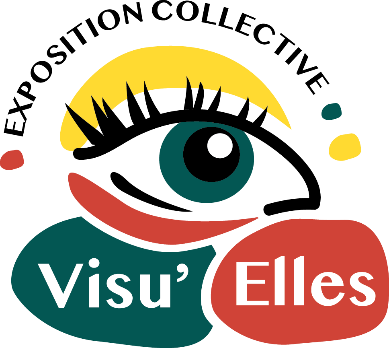 Fiche d’inscriptionExposition collective Visu’EllesÉdition 2023-24Thème : « INSTINCT SOLIDAIRE »Centre-Femmes aux PluriellesKarine Harvey71, rue Sainte-Catherine, La Malbaie418-665-7459, poste 200karine.harvey@cfplus.org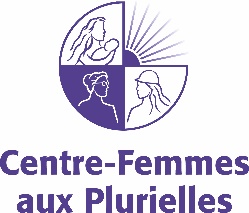 Centre des femmes de CharlevoixFloor Bruno595, rue Georges-E-Tremblay, Baie-Saint-Paul418-435-5752floor.bruno@cdfdc.org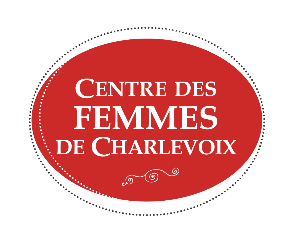 